Homework Grid: Summer 2 – Blue Abyss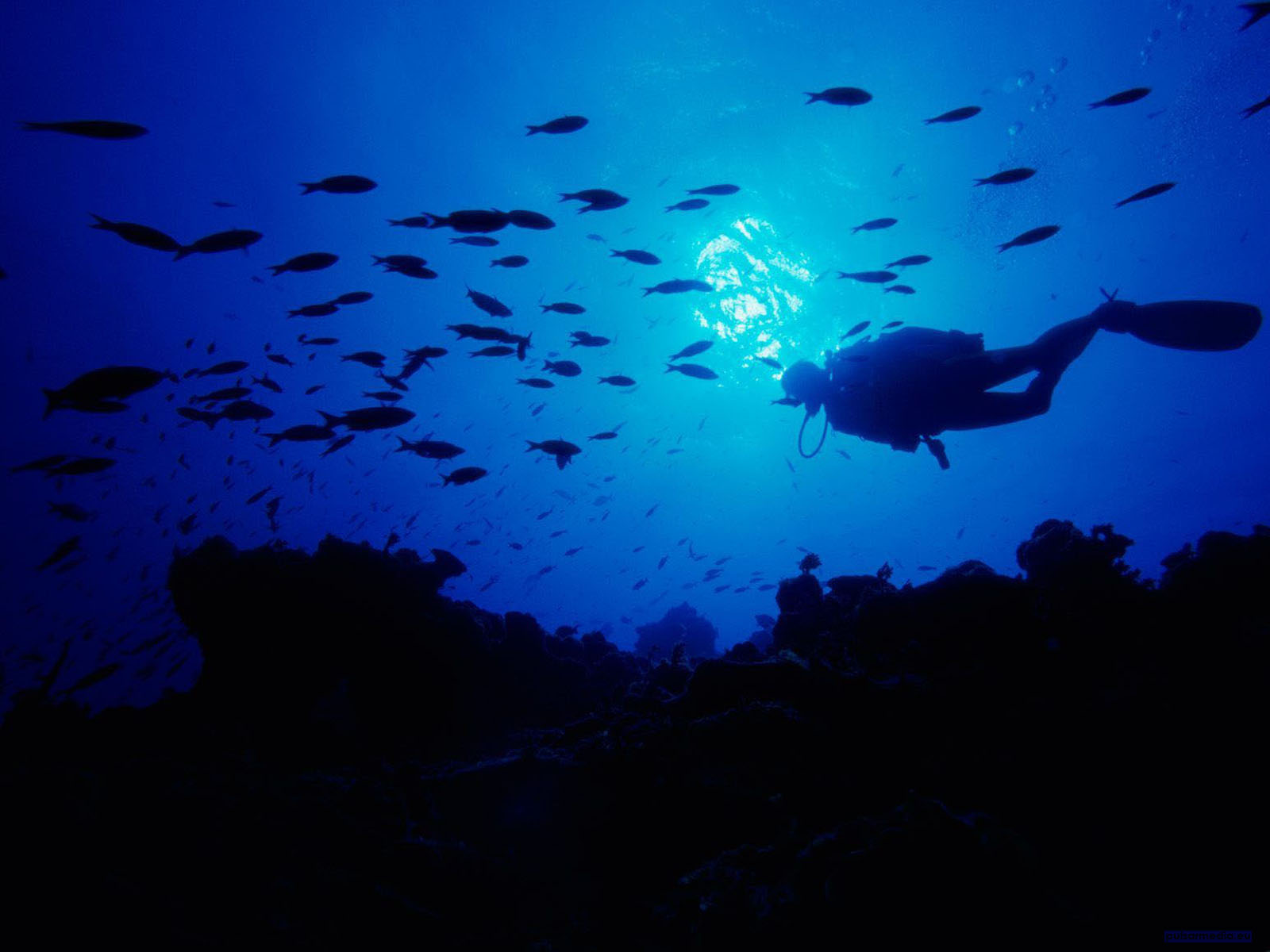 Maths and English homework will be given out weekly, you must complete this. The ideas below are optional, you can complete as many or as few as you would like. Remember there is also MyMaths and MyOn to go on for additional Maths and English activities.Why is the ocean blue? Find out!How many amazing shark facts can you find? Build a presentation to show your class.Write a true or false quiz with fascinating facts about creatures and plants under the sea.Create fact cards about the creatures of the Great Barrier Reef in a Top Trumps style.Create a picture dictionary of plants and creatures of the ocean.Draw the view of the ocean you might see if looking through the window of a submersible.Design an ‘under the sea’ board game.Write a story about a diver’s exploration of a coral reef.Research how to scuba dive and write a set of instructions for a new diver.